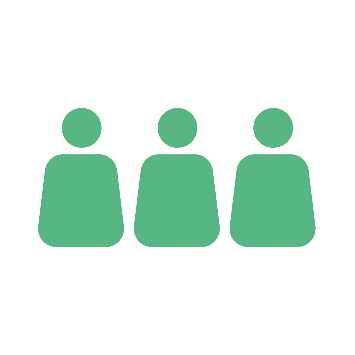 Sparring med dine lederkolleger Model 2: Sparring om dialogen med 
medarbejderne
